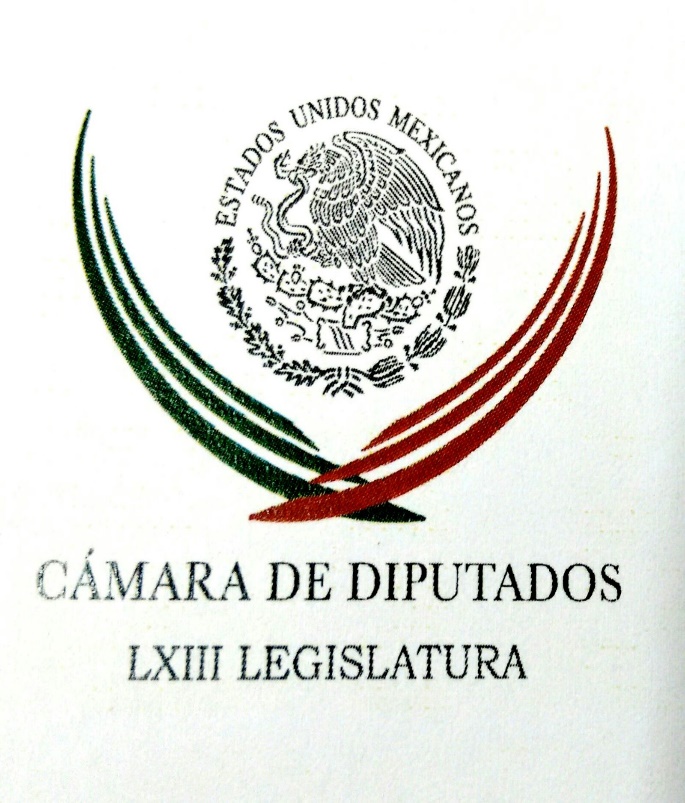 Carpeta InformativaPrimer CorteResumen: No puedo permitir sigan sacando ' raja política' a mis costillas: Eva CadenaDesde asesinato Valdez, 14 periodistas más, se adhieren al Mecanismo: CampaAvala Congreso de Jalisco iniciativa "Sin voto no hay dinero"Se requiere atender las presas de NL: diputado local01 de junio de 2017INFORMACIÓN GENERALTEMA(S): Información GeneralFECHA: 01/06/2017HORA: 08:11NOTICIERO: FórmulaEMISIÓN: Primer CorteESTACION: OnlineGRUPO: Fórmula0No puedo permitir sigan sacando ' raja política' a mis costillas: Eva CadenaLa diputada local, Eva Cadena, aseveró que actualmente enfrenta dos investigaciones y dos procesos de desafuero. El primero en el Congreso de Veracruz y el segundo en el Congreso Federal, pero "con la confianza de que la ley está a nuestro favor".En entrevista para el programa "En los Tiempos de la Radio", dijo que ella no ha cometido ningún delito "y yo no puedo permitir que sigan calumniándome y haciendo 'raja política' a mis costillas. Por eso decidí dar la cara, decidí decir la verdad".Precisó que en los video-escándalos cortan, pegan, editan y ponen las frases a modo para hacer creer a la gente cosas que no son ciertas, por lo que las pruebas son totalmente falseadas e ilegales "y de esa manera las publicaron. Entonces había que esperar este tiempo para decirlo pero con las pruebas en la mano, que están editados, que están manipulados a modo de afectar mi persona y sacar un beneficio político de alguien. Pero eso lo deberá aclarar la fiscalía". Duración 0’00’’, nbsg/m. TEMA(S): Información GeneralFECHA: 01/06/2017HORA: 08:02NOTICIERO: FórmulaEMISIÓN: Primer CorteESTACION: OnlineGRUPO: Fórmula0Desde asesinato Valdez, 14 periodistas más, se adhieren al Mecanismo: CampaRoberto Campa, subsecretario de Derechos Humanos de la Secretaría de Gobernación (Segob), destacó que sostuvo un encuentro con un grupo de periodistas por el caso de su compañero Salvador Adame, el cual calificó como muy productivo; asimismo, entre las conclusiones está la revisión de las condiciones de la familia del periodista y garantizar su protección."Nos reunimos con ellos, con un grupo importante de periodistas de Michoacán para dar a conocer a ellos, a los familiares, a la esposa de Salvador Adame, el avance, la situación de la investigación para confirmar, para ratificar que la primer línea de investigación está vinculada con su actividad, su tarea como periodista", detalló Roberto Campa.En entrevista con Ciro Gómez Leyva, adelantó que existió el compromiso de llevar una investigación en coordinación con la Procuraduría General de Justicia del Estado de Michoacán (PGJE), con la participación de la Procuraduría General de la República (PGR), "que será exhaustiva en esta línea de investigación, hay avances, se está trabajando y confiamos en que habrá resultados muy pronto."El otro con las acciones que estamos llevando para fortalecer el Sistema de Protección de Periodistas en el país y particularmente en Michoacán".También aseguró que en el último mes 14 periodistas más fueron aprobados para incorporarse al mecanismo de protección. "Ha habido un incremento importante en estas solicitudes, ayer se aprobaron básicamente 14 incorporaciones más (periodistas y defensores de derechos humanos) que se suman a las 538 que teníamos hasta la Junta de Gobierno que se llevó el día de ayer".En relación a las declaraciones del procurador de Michoacán, José Martín Godoy, sobre la existencia de otras líneas de investigación, como son las relacionadas con la vida personal del periodista, así como con negocios, el subsecretario dijo que es importante ser muy cuidadosos en ese sentido y estas deben ser acreditadas con pruebas."Lo que comentamos con el procurador y que es también el planteamiento que estamos haciendo, que está haciendo la PGR, que estamos haciendo en Gobernación, es que en estos casos es importante conversar con las víctimas indirectas, con los familiares, cuales son las hipótesis en las investigaciones, pero todas las líneas que tienen que ver con cuestiones distintas al trabajo periodístico tienen que acreditarse con pruebas y tiene que presentarse frente a las autoridades competentes."Importante ser muy cuidadosos en ese sentido; sabemos que hay distintas líneas de investigación y confiamos que con elementos de prueba y con responsables se podrán acreditar en caso de que se fortalezcan estas hipótesis".Consideró que la reunión con el grupo de periodistas fue muy productiva y resolvieron en reuniones periódicas, revisar las condiciones de la familia de Salvador Adame y garantizar su protección; "hay también una representación que ellos acreditaron y que han solicitado participar de manera colectiva en este proceso recibiendo información. "Creo que fue una reunión productiva y sí, escuchamos a un grupo de periodistas que tenían una reacción de inconformidad por la información que se dio a conocer. Hay que hacer un esfuerzo todos los días para evitar que se dé la impresión de que se privilegien otras líneas".Por otra parte, el subsecretario de Derechos Humanos también detalló que ayer miércoles se reunió la Junta de Gobierno del mecanismo para seguir avanzando en el fortalecimiento de las tareas de protección.Incluso se reunieron con el subsecretario de Egresos de la Secretaría de Hacienda y Crédito Público (SHCP), en donde se adelantó que el mecanismo de protección a periodistas tendrá recursos para terminar este año y continúa en 2018. Pero agregó que ninguno de los periodistas que ha perdido la vida en las últimas semanas ha sido parte de los protegidos por las medidas implementadas desde el Gobierno Federal. Duración 0’00’’, nbsg/m. TEMA(S): Información GeneralFECHA: 01/06/2017HORA: 07:32 PMNOTICIERO: Milenio.comEMISIÓN: Primer CorteESTACION: OnlineGRUPO: MilenioAvala Congreso de Jalisco iniciativa "Sin voto no hay dinero"Tras más de 20 horas de receso a partir de que se abrió la sesión del pleno del Congreso de Jalisco, el martes 22 de mayo, durante la madrugada de este jueves se logró un consenso entre las fracciones y se decidió aplicar la iniciativa de Sin Voto no Hay Dinero, propuesta por el diputado independiente Pedro Kumamoto. El acuerdo entre las fracciones fue reducir en más del 50 por ciento el recurso de los partidos políticos en todos los años. De esta forma, se deja atrás la propuesta del gobernador Aristóteles Sandoval que proponía eliminar recursos a partidos políticos en años no electorales y sí recibirlos durante procesos de elecciones. Y también se deja atrás la propuesta del Partido Movimiento Ciudadano que buscaba la eliminación de los recursos al cien por ciento a los institutos. Sin embargo, tanto el PRI y Movimiento Ciudadano defendieron en que dicha propuesta tuvieron que ver con la propuesta que inició el diputado independiente. Y hasta la media noche no se había votado la reforma en el pleno del Congreso de Jalisco, lo que finalmente ocurrió a las 5:00 horas del jueves. Por tal razón, no había salido "humo blanco" en el Congreso. Por el contrario, el "humo negro" fue constante tras cada desencuentro que se daba entre el PRI y el Poder Ejecutivo en contra del bloque MC, PRI, PRD y PANAL. La precontingencia por tanto humo negro indicaba que el proceso para reformar constitución y el código electoral en Jalisco iba a ser "tronado" por los diputados y el gobernador Aristóteles Sandoval que evidentemente metió mano en los acuerdos, por eso de las constantes visitas de legisladores al Palacio de Gobierno. Las discusiones cibernéticas y los señalamientos en sesiones pasadas parecía que habían pasado a mejor término. Tanto que la diputada Roció Corona Nakamura, presidenta de la comisión de puntos constitucionales y Erika Ramírez, titular de la comisión de Asuntos Electorales celebraron comisión de manera conjunta para poner a consideración un sólo dictamen. Por unanimidad en ambas comisiones, fueron aprobados los documentos que proponen reforma en materia política electoral a la Constitución Política del Estado de Jalisco y el Código Electoral y de Participación Social. La sesión en conjunto inició antes de las 16 horas. Entre lo aprobado en dicha sesión fue "lo de juicio de protección de derechos políticos electorales, que las campañas sean amigables al medio ambiente, la reducción de un diputado de representación proporcional, así como lo de los regidores en los municipios que son grandes, uno de mayoría, uno de representación proporcional. En el otro bloque de municipios que son siete se reduce uno de mayoría relativa y también estamos promoviendo la paridad en los órganos electorales", dijo la legisladora Erika Ramírez del Partido Verde. Se definió algunos temas serían discutidos y definidos durante la sesión de pleno como lo son el financiamiento de partidos, la paridad horizontal en alcaldías y la fórmula para la asignación de diputados de representación proporcional así como las licencias en gobiernos municipales para funcionarios que decidan participar en un nuevo proceso. Luego trascendió que se había acordado un tres por ciento en la fórmula para asignar diputados de representación proporcional. También se definió que se deberá solicitar una licencia de 90 días previos a la elección el alcalde, síndico y el regidor en caso de que decidan participar en proceso electoral. Otro acuerdo era la eliminación de un diputado en el Poder Legislativo. Las reuniones se estuvieron desarrollando durante el día del miércoles. Salidas e ingresos a las oficinas de los coordinadores de los partidos, visitas al Palacio Legislativo fueron parte del día. "A las 19 horas reanuda la sesión", se escuchaba entre los pasillos. "20 minutos más" era la explicación que se convirtió constante ayer y que dicho tiempo se convirtió en la media noche. El Instituto Electoral y de Participación Ciudadana (IEPC) no respondió a la solicitud hecha por el diputado Ismael del Toro en calidad de presidente de la mesa directiva. El legislador pidió al IEPC que se definiera la fecha exacta del inicio del proceso electoral para así poder tener más tiempo para lograr la reforma político electoral. Se decía que era poco funcional la estrategia del Pemecista y por lo tanto, el Congreso tenía hasta este miércoles o muy temprano de este jueves para aprobar la reforma. De esta forma, los ayuntamientos tendrían que aprobar la reforma este jueves y se pueda publicar antes del 3 de junio en el Periódico Oficial del Estado de Jalisco. El humo de color negro siguió saliendo. Los acuerdos no llegaron y los diputados, el gobernador y personajes políticos decidieron hacer lo que decían que ya no iban a hacer: trasladar la discusión a las cuentas oficiales de Twitter. El gobernador escribió a la media noche: " Jalisco no puede quedarse sin #ReformaElectoral. El tiempo se agota. Hay propuestas viables. Exhorto a @LegislativoJal a votar alguna (...) #SiSeQuiereSePuede y #SinVotoNoHayDinero están sobre la mesa. Si no se encuentra mejor ruta, que se vote alguna de éstas".Minutos después se citó a rueda de prensa por parte de la fracción de Movimiento Ciudadano. El mensaje fue presidido por el diputado Alejandro Hermosillo porque Ismael del Toro, el coordinador de dicha fracción, se encontraba en reunión con la Junta de Coordinación Política. El diputado dijo que la propuesta inicial y defendida por Movimiento Ciudadano era la de cero pesos de financiamiento a los partidos políticos en años no electorales y electorales. "Que se quite la máscara el PRI y que manifieste su postura claramente en una votación, en una iniciativa o en una forma de manifestarlo con verdad. ¿Por qué lo decimos? porque realmente es cansado, desesperante, indignante ver la manera en cómo dicen una cosa allá afuera pero aquí están tratando de construir otra", dijo Hermosillo. Aseguraron que el Revolucionario Institucional sólo ha buscado pretextos para que no avance la reforma. La fracción de Movimiento Ciudadano señaló que con el fin para lograr acuerdos proponían aplicar la iniciativa de Sin Voto No Hay Dinero de Pedro Kumamoto. De esta forma, se lograría un ahorro de hasta el 50 por ciento. ar/mTEMA(S): Información General FECHA: 01/06/17HORA: 07:06NOTICIERO: Milenio NoticiasEMISIÓN: Primer CorteESTACIÓN: OnlineGRUPO: Milenio0Se requiere atender las presas de NL: diputado localTras considerar que urge desazolvar la presa de la Boca, ante el exceso de contaminación que tiene, el coordinador de la bancada del PRI en el Congreso local, Marco González, declaró que solicitará que en el Presupuesto de Egresos de la Federación se incluya una partida de alrededor de 70 millones de pesos para mantenimiento de las compuertas.El legislador dijo que la petición sería a través de la Comisión Nacional del Agua (Conagua).Comentó que antes de pensar en la construcción de nuevas presas, se debe de dar mantenimiento."Urge un desazolve y un tema muy importante es que esa presa fue mal hecha desde el principio, las compuertas no se hicieron de manera adecuada, no ha habido mantenimiento en las compuertas desde que se hizo la presa de La Boca, corre peligro de que en 10 a 15 años la presa ya no tenga la fuerza suficiente y cause daño a la infraestructura. ys/m.TEMA: Información GeneralFECHA: 01/06/17HORA: 00:00NOTICIERO: MVS Noticias EMISIÓN: Primer CorteESTACIÓN: OnlineGRUPO: MVS 0Congreso de Tamaulipas aprueba prohibir casinos y 'table dance'Con 31 votos a favor y cuatro en contra el Congreso de Tamaulipas avaló la reforma que prohibirá la operación de casinos, casas de apuestas, juegos y sorteos, así como los table dance o centros donde se presenten espectáculos con personas desnudas o semidesnudas.La reforma a nivel Constitucional y Legal fue promovida por el gobernador Francisco Javier García Cabeza de Vaca, para quitarle fuentes de financiamiento al crimen organizado.Se permitirá que los establecimientos conocidos como ‘teibols’, que cuenten con un permiso vigente, permanezcan abiertos hasta que pierda vigencia la licencia, pero no podrán renovarla.Los cambios se realizaron al artículo 134 de la Constitución Política del Estado, a la ley para el Desarrollo Urbano de Tamaulipas, y a la ley Reglamentaria para Establecimientos de Bebidas Alcohólicas.El diputado Carlos de Anda, dijo que los Casinos y table dance, no sólo sirven para lavar dinero sino también representan un problema de salud. ys/m.TEMA(S): Información GeneralFECHA: 01/06/2017HORA: 06:34NOTICIERO: FórmulaEMISIÓN: Primer CorteESTACION: OnlineGRUPO: Fórmula0Dan Declaratorias de Emergencia para municipios de Veracruz y ZacatecasLa Coordinación Nacional de Protección Civil de la Secretaría de Gobernación (Segob) emitió Declaratorias de Emergencia para dos municipios de Veracruz y dos de Zacatecas, por fenómenos naturales ocurridos este mes.En el caso de Veracruz se trata del municipio Misantla por la presencia de lluvia severa y en Tuxpan por la granizada severa, ocurridas los días 23 y 24 de mayo.Mientras que en Zacatecas la Declaratoria de Emergencia se emitió para el municipio Villa Hidalgo por la presencia de granizada y lluvia severas y para el municipio Pinos por granizada severa, ocurridas los días 28 y 29 de mayo.La Secretaría de Gobernación (Segob) informó que con esta acción se activan los recursos del Fondo para la Atención de Emergencias (Fonden) para los cuatro municipios.Puntualizó que, a partir de las declaratorias solicitadas por los respectivos gobiernos estatales, las autoridades contarán con recursos para atender las necesidades alimenticias, de abrigo y de salud de la población afectada. Duración 0’00’’, nbsg/m. TEMA(S): Información GeneralFECHA: 01/06/2017HORA: 06:33NOTICIERO: FórmulaEMISIÓN: Primer CorteESTACION: OnlineGRUPO: Fórmula0Petróleo sube ante posible retiro de EU de Acuerdo de ParísLondres.- El precio del petróleo subía este jueves desde el mínimo de tres semanas de la sesión anterior, impulsado por la posible salida de Estados Unidos del acuerdo climático global, y por el informe de que las existencias de crudo estadunidenses cayeron más de lo esperado.El presidente Donald Trump escribió en su cuenta de Twitter que anunciará este jueves su decisión sobre la permanencia o salida de Estados Unidos del pacto mundial de lucha contra el cambio climático."Si él retira a Estados Unidos del acuerdo climático, señalaría su intención de revertir las regulaciones de emisiones que favorecerían el uso y la demanda de combustibles fósiles, dando así un impulso muy necesario a los precios del petróleo", explicó Jonathan Chan, analista de inversiones de Phillip Futures en Singapur.Por otra parte, el American Petroleum Institute (API) reportó que los inventarios estadunidenses de crudo cayeron 8.7 millones de barriles a 513.2 millones en la semana hasta el 26 de mayo, superando las expectativas de los analistas que eran de baja de 2.5 millones de barriles.El Brent europeo y el Texas de referencia en Estados Unidos sufrieron ayer pérdidas de 2.98 % y 2.7 % respectivamente, en un ambiente generalizado de dudas sobre la eficacia de la política de recortes de producción aplicada por la OPEP para reducir el exceso de crudo en el mercado.La OPEP y otros diez productores acordaron el pasado 25 de mayo extender hasta marzo de 2018 el acuerdo adoptado a fines de 2016 para recortar el bombeo en 1,8 millones de barriles diarios.Sin embargo, los operadores de futuros energéticos creen que esa medida será insuficiente para atacar el exceso de oferta.Los futuros del petróleo han abandonado todas las ganancias registradas antes del acuerdo de la semana pasada entre los productores de la OPEP y los no miembros de la OPEP para extender un recorte de la producción por otros nueve meses.Este jueves, el barril de petróleo tipo Brent del Mar del Norte para entregas en agosto se cotizaba en 51.30 dólares al inicio de la sesión (08:00 GMT) en el mercado electrónico Intercontinental Petroleum Exchange (ICE).El Brent subía 99 centavos de dólar (1.96 por ciento) respecto al cierre previo del miércoles pasado, de 50.31 dólares por barril.En tanto, el crudo estadunidense West Texas Intermediate (WTI) para entregas en julio, también a las 08:00 GMT, ganaba 59 centavos (1.22 por ciento) y se cotizaba en 48.91 dólares.Por su parte, la canasta de la Organización de Países Exportadores de Petróleo (OPEP) se cotizó este miércoles en 48.69 dólares, baja de 70 centavos de dólar (1.43 por ciento) respecto al cierre del martes, informó el cártel.El petróleo de la OPEP lleva ya una semana de depreciaciones generalizadas, en las que ha perdido ya más de seis por ciento de su valor. Duración 0’00’’, nbsg/m. 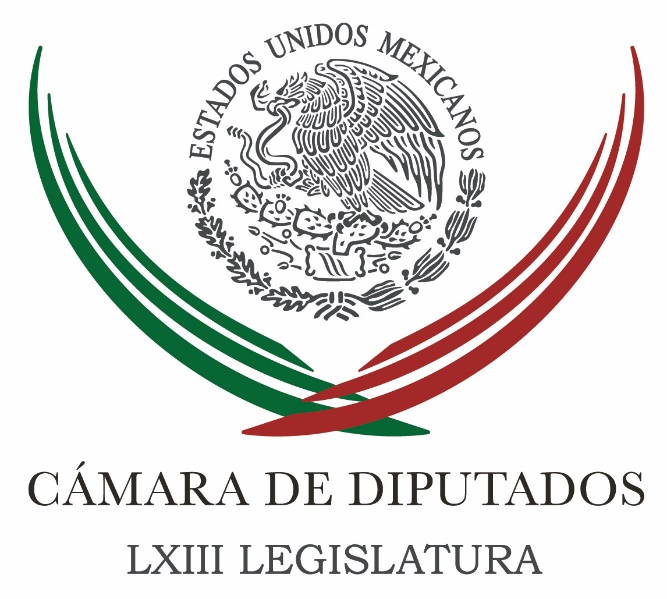 Carpeta InformativaSegundo CorteResumen:Guadalupe Acosta: Debe votarse dictamen del Mando Mixto PolicialRocío Nahle: Son lamentables las declaraciones de Eva CadenaRocío Nahle pidió deslindar a AMLO de escándalo, dice Eva CadenaDiputados alistan reunión interparlamentaria con EUExigen diputados a Mancera cuentas de publicidad en Metrobús de ReformaJesús Sesma. Medidas para disminuir contaminación ambientalEl Presidente Peña Nieto conmemorará Día de la Marina en MichoacánAna María Winckler acusa de corrupta y mentirosa a Rocío NahleJueves 01 de junio 2017TEMA(S): Trabajo LegislativoFECHA: 01/06/2017HORA: 08: 42 AMNOTICIERO: Ciro Gómez Leyva EMISIÓN: Segundo CorteESTACION: 104.1 FMGRUPO: FórmulaGuadalupe Acosta: Debe votarse dictamen del Mando Mixto PolicialCiro Gómez Leyva (CGL), conductor: Saludamos al diputado Guadalupe Acosta Naranjo, el presidente de la Comisión de Puntos Constitucionales de la Cámara de Diputados ¿Van a dictaminar hoy el Mando Mixto Policial? Guadalupe Acosta Naranjo (GAN), presidente de la Comisión de Puntos Constitucionales de la Cámara de Diputados: Hoy hemos citado a reunión de las Comisiones Unidas tanto de Seguridad como de Puntos Constitucionales. La minuta se va a poner a consideración de las Comisiones Unidas. El dictamen va en el sentido exacto de cómo viene la minuta del Senado, no le hemos movido una coma, queremos que un tema tan delicado pueda ya por fin ser resulto. Antes de entrar al tema de seguridad nacional deberíamos tener el marco constitucional de esta minuta del Senado de la República, por eso se está citando para este día. CGL: ¿Y no le van a tocar ni una coma? GAN: La iniciativa que presentó el presidente de la república tuvo una cirugía mayor. De parte de los senadores se tuvo un debate muy largo, muy amplio y se logró un consenso, esfuerzo que fue acompañado también con nuestra observación desde diputados; si le hiciéramos algún cambio tendría que regresar al Senado, volver a otra discusión y eso retrasaría aún más. Nos parece que como está ya es un esfuerzo de consenso muy importante en el que participaron las bancadas de los principales partidos políticos deberíamos de acompañarlo para ver este marco constitucional y abordar otras leyes que están en la fila, como la de seguridad interior, pero primero que se haga el diseño constitucional y luego el diseño legal. CGL: Entonces hoy mismo podría estar listo ese dictamen, con lo cual se podría llamar la próxima semana a un periodo extraordinario. GAN: Así es, pudiéramos llamar en el momento que así lo considere la comisión permanente, entre más pronto mejor. CGL: No habría razón para que el miércoles la permanente no llamara a un Periodo Extraordinario. GAN: Así es, este es el periodo de receso más largo; por desgracia en este país no hemos podido lograr un consenso para que el Congreso no tenga recesos tan largos, estoy hablando casi de cuatro meses y hay temas que son de urgencia, como este, temas que es un reclamo de los ciudadanos. Entonces el sentido del dictamen es en favor; nosotros creemos que debe de votarse tal cual se remitió del Senado para no seguir retratando esta circunstancia y que la Comisión Permanente tenga ya la posibilidad de convocar en esta y otras materias a un posible periodo extraordinario que debería de ser en este mes de junio. CGL: Gracias Guadalupe. Duración: 04’ 40” bmj/mTEMA(S): Trabajo LegislativoFECHA: 01/06/2017HORA: 07: 28 AMNOTICIERO: Enfoque NoticiasEMISIÓN: Segundo CorteESTACION: 100.1 FMGRUPO: NRM ComunicacionesRocío Nahle: Son lamentables las declaraciones de Eva CadenaLeonardo Curzio en entrevista con Rocío Nahle, coordinadora de los diputados de Morena Leonardo Curzio (LC), conductor: Me enlazo ahora con la coordinadora de los diputados de Morena, Rocío Nahle, diputada, ¿cómo está?, buenos días. Rocío Nahle (RN), coordinadora de los diputados de Morena: Qué tal, buenos días un gusto saludarlo. LC: Oiga, ayer nos sorprendió mucho la diputada Cadena, que empezó a hablar casi de un complot en su contra, uno difícilmente imagina que haya ido a un hotel, que haya recibido dinero y ahora diga que su partido le puso una trampa. ¿Usted qué opina de todo esto, diputada? RN: Bueno, primero se lo puede decir, que es lamentable sus declaraciones, ¿por qué es lamentable?, ella es una persona que se le filma en un acto de corrupción, al igual que ustedes, nosotros nos enteramos a través de unos videos que se filtra y los filtra el propio Gobierno del Estado, Gobierno Federal, y nos enteramos que está tomando 500 mil pesos. Pero otro día sale otro video en donde ella está tomando un millón de pesos por modificar una ley. Al siguiente día sale un desplegado en Jalapa en un periódico, donde unos empresarios están denunciando, los empresarios se dedican a lo del palenque, crianza de aves de combate; así se llaman. LC: Aves de peleas. RN: Exactamente… LC: Gallos y eso, ellos describen que ella les estaba pudiendo dinero. Al siguiente día sale otro video donde supuestamente hay una persona que le dice que quiere entregar cinco millones y les dice “Vaya con Rocío Nahle”. Todo este show, porque así lo he nombrado yo, todo este show, todo este teatro es montado para un golpeteo a Morena, porque detectan a una persona con proclive a la corrupción y se hace un escándalo, pero un escándalo del tamaño gigante. LC: ¿Es ingenua o es corrupta, o las dos cosas? RN: No, no, a ella la agarran en un acto de corrupción. LC: ¿Sabemos si los videos que han salido, diputada, son el mismo día o son dos? RN: Son tres videos diferentes, nosotros ya los analizamos con base en la ropa que ella trae. LC: ¿Y es el mismo hotel, es el mismo lugar? RN: No, no, el primero donde ella toma el dinero es un hotel en Coatzacoalcos, donde se filmó, donde hay cámaras de seguridad en el hotel, donde el fiscal de Veracruz mandó pedir los videos, que ahora no aparecen. Morena actuó enseguida, en 42. LC: O sea esos estaban en la oficina de Winckler y desaparecieron, ¿es lo que me está diciendo? RN: Sí, no aparecen, así es. LC: Ándale. RN: Entonces todo esto show, todo este montaje nosotros en 48 horas actuamos, le quitamos la candidatura, pusimos una denuncia en la Fepade, ¿por qué?, porque ya estaba en un proceso y pues es un delito y se le retiró del grupo parlamentario de Morena. LC: Y casualmente el día del cierre de campaña sale a cantar la ópera. RN: Bueno, sale a cantar la ópera con mentiras, eso es lo más grave, porque bueno, ella va a tener su derecho a defenderse, por eso nosotros pedimos que entrara la Fepade, que sea una institución la que determine si tiene una culpabilidad, pues que… pague, si es inocente también que se le garanticen sus derechos pero ayer sale a decir una de mentiras, que el dinero, que yo, porque me señala personalmente, que yo manejo dinero de las finanzas del partido; es una mentira. Porque aquí en Veracruz hay un encargado de las finanzas de Morena. LC: ¿Y es el coordinador? RN: No, se llama Jaime Humberto, él es el tesorero del partido, a él el INE lo fiscaliza. Él está ahorita cerrando todas las cuentas, cuántos espectaculares, cuántas lonas, cuánto... Todo. LC: Oiga, ¿cuál es el modelo de financiamiento de las bancadas de Morena?, porque ahí metió ruido esta mujer. RN: Ah, también. LC: O sea, ¿qué le dan, por ejemplo, a la bancada de Veracruz? RN: Mira, cuando hablas de la bancada de Veracruz, el coordinador, que es Amado Cruz Malpica, él ya salió a decir, incluso, puso sobre la mesa para que en el departamento de administración de Veracruz los periodistas, o quien guste, vayan y chequen las cuentas. Bueno, en mi caso yo estoy completamente y eternamente auditada. El Órgano Interno de Control de la Cámara de Diputados nos está, al menos a mí, nos está auditando permanentemente. LC: Claro. Oiga, y si no recuerdo mal... RN: No he recibido una sola observación, no he tenido ni un comentario. LC: Y si no recuerdo mal, una parte de la dieta de los diputados federales lo destinan a temas de unas escuelas, ¿no? Me habías dicho. RN: Así es, y ella dice que no se van a las escuelas. Entonces yo dije: "Bueno, es sorprendente". Ya tenemos 15 universidades, nos entregan un recibo mensual deducible de impuesto, es una fundación que se creó -en mi caso- para la Escuela Ponciano Arriaga, que es a la que yo estoy cada mes. LC: O sea, ¿la mitad de su sueldo se va a esa escuela? RN: La mitad de mi dieta yo la destino para la Escuela Ponciano Arriaga. LC: ¿Qué es la dieta? RN: La dieta... LC: O sea, el sueldo, digamos. RN: Sí, así es, pero eso lo hacemos desde hace dos años y es algo de lo que nos sentimos orgullosos y yo estoy feliz. Yo ya salí a decir que no, dijimos: "Bueno, ¿con base a qué?" Yo tengo aquí mis recibos desde hace dos años, que le estoy dando el dinero, voy a la escuela, están trabajando. Ya tenemos 15 escuelas, luego habla de unos bonos. Yo voy a subir hoy el último documento que lo hice en diciembre cuando le mando a decir a la Cámara que no nos depositen el bono navideño que se dio en forma extemporánea, o no sé cómo llamarle. Pues no, a nosotros no nos dan ningún bono. Yo le pregunté a Amado Cruz Malpica ayer y me dice que no tiene idea, me dice: "No, Rocío, no tengo idea de qué habla la señora", no sé si refiere a las prerrogativas. Las prerrogativas están auditadas de peso y centavo. LC: Esa la recibe usted y la recibe Amado Cruz, o sea, los coordinadores de cada Cámara. RN: Las prerrogativas, sí, y ésas están auditadas, están fiscalizadas por los Órganos Internos de Control. LC: Pero ustedes pueden disponer de ellas libremente, ¿no?, los coordinadores. RN: No, no, no. Libremente no, no, ¿cómo cree? LC: Por ejemplo, ¿usted cuánto recibe de prerrogativas? RN: Bueno, las prerrogativas... LC: ¿El grupo parlamentario? RN: Sí, las prerrogativas que recibe el grupo parlamentario creo que son de 105 mil pesos por diputado, creo que es eso, ¡eh! LC: Mensuales. RN: Mensuales, exactamente. LC: Pero los coordinadores pueden, no sólo usted, cualquiera de los grupos parlamentarios disponer de ellos casi discrecionalmente, ¿no? RN: Sí, en mi caso no se hace así, ¡eh! Nosotros tenemos todo un mecanismo. LC: Pueden hacerlo, ¿no? RN: Me imagino, pero nosotros tenemos un mecanismo, el grupo parlamentario de Morena tiene una mesa directiva, somos seis, siete personas. Cada mes tenemos una reunión, se muestras cuentas. ¡No! Nosotros estamos bien, tan es así que ni una sola observación. A mí lo que me extraña y de sobremanera es que una persona que está sometida a un proceso tan serio, como lo es Eva Cadena, la van a desaforar, esté diciendo mentiras, salga para su defensa, aviente veneno y diga... Yo la voy a demandar, yo la voy a demandar. LC: Oiga, a mí no me sorprende tanto, diputada Nahle, porque se ve que alguien le dijo: "Si dices eso, te protegemos, Eva". RN: Así es, completamente, así es. LC: Ya. Oiga, y les dijo si efectivamente las personas que estaban en los tres momentos en que es videograbada quiénes eran, porque tal cosa quedó obscura ayer en la conferencia de prensa. RN: Exacto, es lo único que yo he pedido, es lo único que he pedido, dijimos que entre la Fepade para que se vea quién dio el dinero, porque aquí hay un delito. LC: Que lo diga ella, como... Se acuerda cuando Bejarano salió a aclarar lo de los videoescándalos, lo primero que dijo es Ahumada. RN: A ver, aquí es muy fácil, lo primero que dijimos, que entre la Fepade para que se investigue. Y la Fepade debe de tener los videos, los tiene que solicitar, se lo tiene que dar "El universal". Si "El Universal" mostró este escándalo, tenía la obligación de tener el video completo, porque hay un solo delito, quien da y quien recibe dinero, ya sabemos que ella recibió el dinero, pero debemos saber... LC: Pero "El Universal" tiene derecho proteger sus fuentes, diputada. RN: Claro, yo estoy completamente de acuerdo, que no diga quién le dio el video, nada más que lo entregue completo, es lo único que pedimos, para que se vea quién es la... LC: Pero se lo tendría que dar a la autoridad, ¿no? RN: Sí, se lo tiene que pedir la Fepade. LC: Si se lo pidiese. RN: Sí, si se lo pidiese. Y que de la misma manera el hotel Terranova donde se filmó el soborno, también le diga a la autoridad qué día le entregó al fiscal de Veracruz los videos que ahora no aparecen. LC: Oiga, ¿qué les está yendo muy bien en Veracruz o por qué hay tantos nervios? RN: Eso es, eso es, están muy, muy nervioso el gobernador, ayer Eva se victimiza cuando es una persona que se le detecta con varios hechos de corrupción, hay que quedar claros, están muy nerviosos porque vamos a ganar muchísimas presidencias municipales, muy importantes. Y sobre todo Veracruz Puerto, en Veracruz Puerto nuestro candidato va muy arriba, arriba del hijo del gobernador, porque el gobernador tiene a otro de sus hijos compitiendo para eso. A uno lo tiene en Boca del Río de presidente municipal y al otro lo tiene compitiendo para presidente municipal de Veracruz Puerto, es una monarquía que en ninguna parte del mundo hay. LC: A lo mejor hay un proyecto, ¿no?, transexenal, porque es breve, pero sí hay un proyecto político de otro tipo. Pues seguiremos de cerca el asunto. RN: Pues sería absurdo imaginar que salimos los veracruzanos de Guatemala para entrar Guatepeor y con este golpeteo, con este montaje, pues se ha hecho una cortina de humo, porque también ayer nadie mencionó, pero hay un dato muy importante, ayer se cumplían seis meses del mandato del gobernador y el gobernador dijo que en seis meses él iba a terminar con la inseguridad en Veracruz. Y por ejemplo, te voy a poner un caso muy fácil. LC: Por lo menos no dijo 15 minutos. RN: No, dijo que en seis meses. Los delitos dolosos, los primeros seis meses con Fidel Herrera fueron 218, con Duarte fueron 275 y con Miguel Ángel Yunes fueron 620, en extorsiones igual, con Fidel Herrera 49, Duarte fueron 143 y Miguel Ángel Yunes 200. El número más disparado es el robo de autos sin violencia, con Fidel Herrera fueron 821, con Duarte mil 918 y condiciones dos mil 661. O sea, estamos viviendo una violencia desatada y él monta su circo y su cinito, un golpeteo contra Morena, un golpeteo contra López Obrador, un golpeteo contra Rocío Nahle, para justificar su ineptitud y también para golpear políticamente. LC: Pues, Rocio, lamentablemente se nos acaba el tiempo y yo le agradezco mucho que haya estado esta mañana con nosotros. RN: Al contrario, les agradezco mucho y estamos para servirle. LC: Gracias, la diputada Nahle, la coordinadora de los diputados de Morena en la Cámara de Diputados esta mañana en Enfoque. Duración: 13’ 49” bmj/mTEMA(S): Trabajo LegislativoFECHA: 01/06/2017HORA: 09:33 AMNOTICIERO: El Universal OnlineEMISIÓN: Segundo CorteESTACION: OnlineGRUPO: El UniversalRocío Nahle pidió deslindar a AMLO de escándalo, dice Eva CadenaA un día de afirmar que las giras de Andrés Manuel López Obrador, líder de Morena, son producto de un financiamiento ilegal, Eva Cadena aseguró que la coordinadora de los diputados de Morena, Rocío Nahle, le pidió no involucrar al ex candidato presidencial en el escándalo. Eva Cadena, la ex candidata a la presidencia municipal de Las Choapas, en Veracruz, aseguró que al darse a conocer el primer video en el que presuntamente recibe dinero destinado a AMLO, se comunicó con Nahle, coordinadora de Morena en el Congreso federal, para notificarle de la situación. De acuerdo con la versión de Cadena, Nahle le indicó "Deslinda totalmente al licenciado y repórtate con (la comisión de) honor y justicia (de Morena). Esta mañana, Eva Cadena acudió al noticiario de Luis Cárdenas, columnista de El Universal, en Noticias MVS, y habló sobre cómo la polémica de los videos que protagonizó afectó su vida: "Al verlo en los medios nacionales fue una sorpresa para mí". Eva Cadena confesó que la situación "Me ha cambiado mucho para mal, no he podido ver a mis hijos desde el primer video (...) por seguridad, desde que pasó el primer video empezó a haber muchos insultos; fue un linchamiento muy fuerte en todas partes, no hubo presunción de inocencia". La llamada "recaudadora de Morena" dio a conocer que tras las grabaciones publicadas en El Universal, recibió amenazas de muerte en su contra y en contra de sus hijos a través de imágenes que eran acompañadas de un texto "Sabemos dónde están, sabemos dónde están tus hijos, te vamos a matar". Cadena señaló que no recuerda el nombre de las personas que le dan el dinero en los videos "porque sólo las vio dos veces". La diputada local de Veracruz dijo estar sorprendida de que las autoridades basen las investigaciones en un video que no ha sido presentado oficialmente y que "está editado". Ayer, Martí Batres, líder de Morena en la Ciudad de México, acusó que Eva Cadena es una enviada de Miguel Ángel Yunes, gobernador de Veracruz, quien la infiltró en Regeneración Nacional para causar daño.Sin embargo, Cadena considera que Yunes es uno de los principales interesados en verla en la cárcel. "La recaudadora" se defendió y dijo que siempre se ha conducido la verdad y que si "yo hubiera querido afectar a López Obrador" hubiera dicho que recibió los recursos y los entregó al tabasqueño". "Mi confianza está en la ley y en Dios. No tengo la esperanza de que alguien venga a rescatarme porque todos me culpan", reconoció la también ex panista. ar/mTEMA(S): Trabajo LegislativoFECHA: 01/06/2017HORA: 12:51 PMNOTICIERO: El Universal OnlineEMISIÓN: Segundo CorteESTACION: OnlineGRUPO: El UniversalDiputados alistan reunión interparlamentaria con EUA unos días de la reunión interparlamentaria con Estados Unidos, a llevarse a cabo este domingo, integrantes de la Cámara de Diputados adelantaron que llegan con una postura firme y fuerte en temas como el rechazo al muro fronterizo, narcotráfico, drogas, derechos de migrantes y el Tratado de Libre Comercio con América del Norte (TLCAN). En conferencia de prensa en San Lázaro, encabezada por el presidente de la Comisión de Relaciones Exteriores, Víctor Manuel Giorgana Jiménez, los legisladores informaron que la reunión se da en un contexto difícil por el cambio en el gobierno de Estados Unidos y por la postura del nuevo mandatario Donald Trump. Giorgana Jiménez adelantó que en algunos puntos la postura de México será fuerte y “sin lugar a dudas hacerle ver a los parlamentarios de Estados Unidos sobre temas en los que no comulgamos”. Resaltó que habrá cuatro temas principales: migración y seguridad humana, relación económica y comercial, cooperación en materia de seguridad y frontera segura para el Siglo 21. El legislador dejó en claro que rechazarán la construcción del muro fronterizo, además de que no habrá fondos económicos provenientes de México para ese cometido. “No permitiremos la afectación de remesas para financiar esa barda que quiere el presidente de Estados Unidos”, afirmó. Por su parte, la diputada por MC, Claudia Corichi García, dijo que otro de los planteamientos es el respeto irrestricto a los derechos humanos de los migrantes mexicanos. “La posición desde el Congreso de la Unión será amable pero firme, donde se exija respeto hacia los connacionales, además de la trata de personas, contrabando de armas y drogas que son temas que le corresponden a ambos países”, expresó. El diputado por el PRD, Agustín Basave, afirmó que otra postura es hacer entender a Estados Unidos la importancia que tiene México y que es vital para los estadounidenses. “Nosotros tenemos fichas y cartas de negociación”, en cuanto al Tratado de Libre Comercio con América del Norte y la migración. ar/mTEMA(S): Trabajo LegislativoFECHA: 01/06/17HORA: 12:31 PMNOTICIERO: Enfoque Noticias OnlineEMISIÓN: Segundo CorteESTACIÓN: OnlineGRUPO: NRM ComunicacionesExigen diputados a Mancera cuentas de publicidad en Metrobús de ReformaDiputados federales, hicieron un llamado al Gobierno de la Ciudad de México para esclarecer los contratos de publicidad que se otorgaran con motivo de la línea 7 del metro.De entrada, los legisladores exigieron que no haya publicidad, y no se ensucie más la imagen de Avenida Paseo de la Reforma, como lo han solicitado vecinos que se verán afectados por esta obra y a los que pidieron atender en sus preocupaciones.Lo anterior, ante la presunción de que el gobierno de Miguel Ángel Mancera, otorgó a la empresa francesa JCDecaux, la publicidad de la línea 7, no obstante que esta enfrenta un litigio con el Servicio Postal Mexicano por incumplimiento de contrato.La diputada por MORENA Xóchitl Hernández Colín, señaló que al parecer en la publicidad está el gran negocio de esta línea, que era innecesaria y que afectará gravemente el patrimonio cultural de la Ciudad de México.La diputada Xóchitl Hernández Colín, afirmó que en las capital mexicana "tenemos a un gobierno que no escucha y que no está atento de lo que la ciudad realmente necesita, y lo que este gobierno hace  es más hacia sus intereses, no  en términos hacia la movilidad de la ciudadanía, del pueblo, sino en términos de lo que puede vender de esta ciudad,  y con ello los espacios públicos se han convertido en espacios, en franquicias que este gobierno de la ciudad ha estado ofertado".Los legisladores pidieron que por ello el gobierno de la Ciudad de México transparente los contratos de publicidad y su proceso de licitación, pues hasta ahora han hecho caso omiso de todos los llamados de la Cámara de Diputados.Y es que especialistas y empresarios acusaron que la empresa francesa que es beneficiaria de la publicidad del Metrobús en su línea 7, es dueña del 85 por ciento de EUMEX, Equipamientos Urbanos de México S.A. de C.V.Esta empresa a su vez adquirió 50% de la firma STOC S.A. de C.V., la cual enfrenta un litigio con el Servicio Postal Mexicano por incumplimiento en un contrato que firmaron ambos organismos, mediante el cual la empresa colocaría publicidad en los buzones de la capital. ys/m.TEMA(S): Trabajo LegislativoFECHA: 01/06/2017HORA: 09: 33 AMNOTICIERO: En los Tiempos de la RadioEMISIÓN: Segundo CorteESTACION: 103.3 FMGRUPO: FórmulaJesús Sesma. Medidas para disminuir contaminación ambientalOscar Mario Beteta (OMB), conductor: Vamos rápidamente con el diputado Jesús Sesma, del Partido Verde. Diputado, lo saludo con gusto y, me dicen, va a hablar usted de alguna propuesta para mitigar la contaminación en la capital. Jesús Sesma (JS), diputado Partido Verde: Así es, Oscar Mario; muchas gracias por esta oportunidad, un saludo a tu audiencia. Como bien comentas, Oscar Mario, el tema de las contingencias ambientales que hemos vivido hace un par de semanas en la Ciudad de México, gracias a Dios ahorita no se ven, pero no han pasado o más bien cada año vamos a tener afectaciones por temas de calentamiento global y no podemos permitir que esto sea un tema de moda solamente, cuando tenemos el problema en el día tocar el tema. Tenemos la responsabilidad como Partido Verde y todos los partidos políticos de seguir trabajando para la prevención. Hay que decirle a los radioescuchas que hay más de 22 mil muertes al año en nuestro país a causa de problemas que tienen que ver con los efectos que hace la contaminación a la salud, a las personas más vulneradas, que son las mamás o las mujeres embarazadas, los infantes y las personas de la tercera edad. Pero el Partido Verde ha propuesto ciertas cosas. Te las comento muy rápido, Oscar Mario. Las primeras es una iniciativa que presentamos el 27 de abril, que tiene que ver con hacer modificaciones a la Ley Federal del Trabajo y a la LGEEPA para poder tener opciones, por ejemplo, de horarios escalonados, semanas comprimidas, un día de trabajo en casa, vehículos compartidos, el uso de transporte público sustentable. Es decir, damos opciones que tengan que ver con la voluntad del trabajador y del patrón porque no todos los trabajos pueden obtener este tipo de opciones, pero tenemos que ser realistas y esto ya se está haciendo en otros países del mundo, tenemos que tener la corresponsabilidad la sociedad civil de poder abonar a que no tengamos estas contingencias. Hoy en día, si tú recuerdas, hace un par de semanas, cuando hubo la contingencia, vimos fotos del Metro de la Ciudad de México, donde la gente se tardaba prácticamente 50 minutos para llegar a los vagones y esto tiene que ver con la saturación a horas pico. Tienes 97 por ciento de probabilidad en la mañana y en la noche que en la Ciudad de México te toque tráfico... OMB: Oiga... JS: Y esto se debe... OMB: Sí, sí, dígame. JS: Y eso se debe porque entramos todos a la misma hora y salimos todos a la misma hora. OMB: Horarios escalonados y otras cosas dice usted. JS: Sí, horarios escalonados y solamente en la temporalidad que ya sabemos que pudiese haber contingencias, no son los 365 días del año. OMB: Bueno, yo creo que es un tema que da para mucho. Si tiene tiempo, diputado, me gustaría mañana abordarlo con mayor cuidado. JS: Por supuesto. OMB: Pero, mire, ya... Me está diciendo el "inge", le escriben ahorita del auditorio y dicen "si los automóviles no son la causa principal de la contaminación en la Ciudad de México", que usted interviniera para que las autoridades de la Ciudad de México suspendan el No Circula y Doble No Circula en viernes y sobre todo sábados. Bueno, ahí se la dejo. JS: Claro que sí. Mañana lo platicamos, si me das la oportunidad, y te agradezco mucho que nos des al Partido Verde esta oportunidad. OMB: No, pues es bien interesante lo que está proponiendo. Entonces nos escuchamos mañana. JS: Gracias, Oscar Mario. OMB: Es el diputado Jesús Sesma, de Partido Verde. Da para mucho más, pero, bueno, nos extendimos con las llamadas por la mañana con Eva Cadena y la diputada Rocío Nahle. Duración: 03’ 28” bmj/mTEMA(S): Información GeneralFECHA: 01/06/2017HORA: 11: 09 AMNOTICIERO: 24 Horas OnlineEMISIÓN: Segundo CorteESTACION: OnlineGRUPO: 24 HorasEl Presidente Peña Nieto conmemorará Día de la Marina en MichoacánEl Presidente Enrique Peña Nieto conmemorará hoy el Día de la Marina con una ceremonia solemne, en su investidura de comandante supremo de las Fuerzas Armadas, en el Puerto de Lázaro Cárdenas, Michoacán.Acompañado por el titular de la Secretaría de la Marina-Armada de México, Vidal Francisco Soberón Sanz y el gobernador de la entidad, Silvano Aureoles Conejo, el jefe del Ejecutivo Federal encabezará la reunión.El Presidente Peña Nieto iniciará la conmemoración con la ceremonia solemne en el Mar de la Evocación a los marinos caídos, y depositará una ofrenda floral bordeo del buque ARM Usumacinta A-412, de la Armada de México.Posteriormente, presidirá una ceremonia de abanderamiento de los remolcadores Mextug, Lerma, Balsas y Duero, para lo cual se hará la lectura y la declaratoria correspondiente.El Presidente Peña Nieto continuará la ceremonia oficial y asistirá a una comida conmemorativa del Día de la Marina, en compañía del secretario del ramo, Vidal Francisco Soberón Sanz, en el que se proyectará un video sobre el desarrollo marítimo de México.Este Día tiene el objetivo, de acuerdo con información oficial, de destacar las acciones de los mexicanos que realizan alguna actividad de este sector y que contribuyen al progreso de México. bmj/mTEMA(S): Información GeneralFECHA: 01/06/2017HORA: 12: 02 PMNOTICIERO: 24 Horas OnlineEMISIÓN: Segundo CorteESTACION: OnlineGRUPO: 24 HorasAna María Winckler acusa de corrupta y mentirosa a Rocío NahleAna María Winckler, hermana del Fiscal General de Veracruz, Jorge Winckler, arremetió contra la legisladora federal de Morena Rocío Nahle, por acusarla de haber sido quien entregó dinero a Eva Cadena.“Vaya cinismo y cara dura de la CORRUPTA Y MENTIROSA diputada de MORENA Rocio Nahle. Hace unas horas ante los señalamientos que hacen en su contra, está señora se indigna y grita:“Voy a hablar con mis abogados porque no puede andar esta señora difamando al partido y a mí, porque cómo dicen, en calumnia si no manchan te tiznan, ya estuvo bueno, nosotros hemos estado haciendo un trabajo transparente”, escribió Winckler en su cuenta de Facebook.Verdad que es incómodo ?? pero se le olvida que Usted señora Rocío Nahle CORRUPTA Y MENTIROSA, me calumnio y difamo solo por el hecho de quererse limpiar el lodo que tiene encima y ahí sino pensó en TIZNAR a nadie.Aseguró que la situación le da lástima y sigue esperando públicamente que se retracte de su “falso señalamiento”.“NO dejaré un segundo de señalarla por lo que es CORRUPTA además de MENTIROSA”.Igualmente, reiteró que seguirá todos los procesos legales que deba iniciar para limpiar su nombre y daño moral que la daño a ella y a su familia.“Me ofendió como mujer y como persona, créame que de ahora en adelante tendrá que aprender a que abrir la boca, se debe tener las MANOS LIMPIAS, cosa que en Usted NO existe”. bmj/mTEMA(S): Información GeneralFECHA: 01/06/2017HORA: 13:16 PMNOTICIERO: MVS Noticias OnlineEMISIÓN: Segundo CorteESTACION: OnlineGRUPO: MVS ComunicacionesAntonio Tarín enfrenta segunda acusación; ahora por desvío de 246 mdpEsta mañana, se realiza una nueva audiencia de vinculación a proceso contra Antonio Tarín García, diputado suplente que pretendió evadir la justicia al buscar tomar posesión como diputado federal en San Lázaro.La Fiscalía General del Estado, lo acusa de un desvió de 246 millones de pesos cuando fungió como director de Adquisiciones de la Secretaria de Hacienda del Estado, donde habría beneficiado a cuatro empresas con la simulación de contratos, a las cuales, se les detectó su creación en la misma fecha y que contaban con la misma dirección.En esta audiencia, Tarín García, apareció frente a la juez con el uniforme color gris que utiliza la población penitenciaria, así como cabello corto.La defensa jurídica de Antonio Tarín, solicito nuevamente la comparecencia del ex secretario de Hacienda, Jaime Herrera Corral, así como de otros testigos protegidos, a quienes acusa de ser quienes otorgaron estos contratos.El desvió de 246 millones de pesos, detalló la Fiscalía, se realizó en la Secretaria de Educación, Cultura y Deporte durante el año 2016, entre las anomalías detectadas fueron la simulación de talleres para mil 600 padres de familia de nivel preescolar y primaria por un costo de 55 millones de pesos otorgado a la empresa Servicios y Asesorías SAMEX S.C.Así como, el servicio de capacitación y actualización de docentes de nivel básico y evaluación de personalidades, motivaciones y áreas de oportunidad por un monto de 55 millones de pesos, otorgado por la empresa Servicios y Asesorías SINAX S.A de C.V.Además, de un curso sobre medio ambiente y ecología por la cantidad de 46 millones de pesos, con la empresa Servicios y Asesorías SISASS S.A de C.V.Además, por la planeación, diseño e implementación de software denominado Sistema Integral en Trámite y Movimiento de Personal del Subsistema Estatal por la cantidad de 90 millones de pesos, adjudicado al Despacho de Profesionistas Futura S.A de C.V.El pasado 14 de mayo, Tarín García fue vinculado a proceso por el delito de peculado por el presunto desvío de 120 millones de pesos. ar/m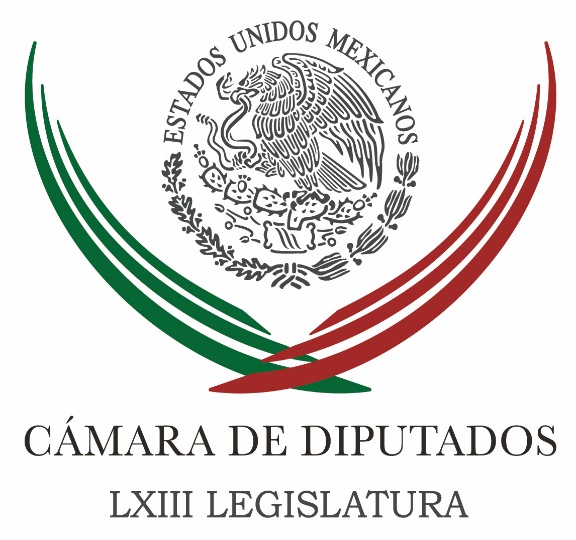 Carpeta InformativaTercer CorteResumen: México es 'vital' para EEUU y así se defenderá en la Reunión Interparlamentaria: diputadosFracasa nuevamente discusión del Mando Mixto; PAN y PRD acusan 'boicot' del PRIJustifica PRI inasistencia a reunión sobre mando mixto policialDiputados rechazan que Fepade intervenga llamadas telefónicasPor 'huachicoleros', diputado llama a Pemex a comparecerPresunta llamada del hijo de AMLO es 'guerra sucia': diputados de MORENAPAN y PRD condenan decisión de Trump de retirar a EEUU del Acuerdo de ParísImpulso al sector marítimo, vital para el desarrollo futuro del país: Peña NietoEstán dadas la condiciones para unos comicios pacíficos considera SegobReducir financiamiento a partidos corresponde al Congreso de la Unión: MurayamaConago atiende recomendación de la CNDH sobre libertad de expresiónNo voy a huir, yo no he robado, asegura Eva CadenaRinde protesta José Murat como presidente de la Fundación ColosioAcuerdo de París no beneficiaba a EU: TrumpVenezuela llevará a la OEA caso Ayotzinapa, amaga Delcy Rodríguez01 de junio de 2017TEMA(S): Trabajo LegislativoFECHA: 01/06/176HORA: NOTICIERO: Noticias MVSEMISIÓN: Tercer CorteESTACION: Online:GRUPO: Noticias MVS0México es 'vital' para EEUU y así se defenderá en la Reunión Interparlamentaria: diputadosAngélica Melin Campos, reportera: La reunión interparlamentaria México-Estados Unidos se llevará a cabo en medio de un momento crítico en la relación bilateral, pero, aun así, los legisladores mexicanos llevaran ante los congresistas norteamericanos una postura firme y fuerte en temas de interés común, afirmaron integrantes de la Comisión de Relaciones Exteriores de la Cámara de Diputados.Al dar detalles del encuentro que tendrá lugar el próximo lunes 5 de junio, en las instalaciones del Palacio Legislativo de San Lázaro, el presidente de la Comisión referida y diputado del Partido Revolucionario Institucional (PRI), Víctor Giorgana, indicó que la agenda por parte de los mexicanos se centrará en el rechazo al muro fronterizo y a su financiamiento; a favor de los derechos de los migrantes y contra su criminalización; así como en pro de la renegociación integral del Tratado de Libre Comercio (TLC).“La relación de México por supuesto, con Estados Unidos efectivamente es de tensión, es de deterioro, es en temas muy compleja, de conflicto, de puntos de vista divergentes y asimetrías por supuesto, pero en ese marco la diplomacia parlamentaria tiene también un rol específico que jugar”, indicó.“Nuestras posturas, si bien serán puntuales, fuertes en algún momento, serán específicas (…) Señaladamente se ha expresado el rechazo a las posturas xenofóbicas, se ha demandado el respeto a los derechos adquiridos por los migrantes y los derechos humanos de los mismos, la no construcción del muro y por supuesto, la negativa tajante de no participar con fondos mexicanos para la construcción del muro ni permitir que se afecten las remesas de nuestros connacionales par que se pueda financiar esa barda”, abundó Giorgana Jiménez. Reconocieron que difícilmente habrá acuerdos concretos con los pares estadounidenses, pues la reunión será de entendimiento en asuntos que también abarcarán la seguridad fronteriza y el estado que guarda la Iniciativa Mérida.En particular, el diputado perredista Agustín Basave indicó que el mejor de los resultados, desde su óptica, sería lograr convencer a los legisladores invitados de que México es “vital” para ellos y deben reconocer la valía de los migrantes.“Pero puede ser el resultado más importante y ese sería a mi juicio, el sensibilizar a nuestros colegas estadounidenses de una cosa muy importante, que México es vital para Estados Unidos, que México no es un país más pequeño, más débil al sur de su frontera, al que pueden desdeñar”, reiteró. “Se ha sacado poco o ha habido pocos frutos de las reuniones interparlamentarias, pero no puede ser de otra manera. No podemos tener expectativas demasiado altas en el sentido de que una reunión de esta naturaleza va a cambiar el curso de la relación bilateral. Lo que podemos hacer es ejercer la influencia que está en nuestro alcance, para facilitar que las cosas que queremos que se hagan, se hagan”, insistió Basave Benítez.Asimismo, los legisladores aclararon que la postura a presentar durante la reunión, será unánime en los cuatro ejes temáticos por abordar, pero mostrará la pluralidad del Congreso de la Unión, así como los matices en la opinión de las distintas fuerzas políticas, en particular en el tema de la renegociación del Tratado de Libre Comercio (TLC).Refrendaron que la agenda de la reunión contempla los temas de Migración y Seguridad Humana; Relaciones y Vinculación Económica y Comercial; Cooperación en Materia de Seguridad y la Frontera para el Siglo XXI.Detallaron que al encuentro no acudirán senadores ni mexicanos ni estadounidenses, que organizarán un encuentro paralelo en otra ocasión, de modo que los 11 congresistas invitados pertenecen a las alas republicana y demócrata en la Cámara de Representantes. Tres de ellos pertenecen al estado de Texas, donde recientemente se aprobó una ley antimigratoria, cuatro más de California, uno de Nuevo México, uno de Colorado, uno de Pensilvania y uno más de Arizona.La delegación norteamericana estará encabezada por el Presidente de la Comisión de Seguridad Interior de la Cámara de Representantes, Michael McCaul.Por México fueron acreditados 16 parlamentarios, de los cuáles cinco son del PRI, tres del Partido Acción Nacional (PAN); dos del PRD; y uno más por las bancadas de Movimiento Ciudadano (MC), Nueva Alianza (PANAL) Encuentro Social (PES) y del Partido Verde Ecologista (PVEM). dlp/mTEMA(S): Trabajo LegislativoFECHA: 01/06/176HORA: NOTICIERO: Noticias MVSEMISIÓN: Tercer CorteESTACION: Online:GRUPO: Noticias MVS0Fracasa nuevamente discusión del Mando Mixto; PAN y PRD acusan 'boicot' del PRIAngélica Melin Campos, reportera: La discusión del Mando Mixto Policial naufragó nuevamente en la Cámara de Diputados, ya que, por falta de quórum, la reunión de las comisiones de Puntos Constitucionales y Seguridad Pública, convocada este jueves 1 de junio se tuvo que cancelar, pues sólo asistieron 12 de 53 diputados integrantes.Al respecto, los presidentes de esas instancias parlamentarias, el perredista Guadalupe Acosta y el panista Jorge Ramos, respectivamente, acusaron que los temas de seguridad pendientes en el Congreso no avanzan por el “boicot” del PRI.El diputado Ramos Hernández afirmó que los únicos beneficiarios con la decisión del PRI, de no acudir a la convocatoria para aprobar el Mando Mixto, son funcionarios estatales y municipales ligados al narcotráfico, corruptos y omisos, como el ex fiscal de Nayarit, Edgar Veytia.Recriminó que los integrantes de esa fracción parlamentaria, tampoco hayan querido dar luz verde a un proyecto que de origen promovió el Ejecutivo Federal, a raíz de las agresiones y desaparición de los estudiantes de Ayotzinapa, en septiembre del 2014.“Que el haber boicoteado esta sesión, significa que los problemas que le dieron origen a esta minuta en el 2014, que fueron los acontecimientos en Iguala, que obligaron al gobierno de México a hacer un planteamiento de fondo para reestructurar las policías, se aplaza una vez más”, dijo.“Eso quiere decir que la minuta que nos va a dar las herramientas para poder evitar que procuradores, gobernadores y alcaldes abusen de la autoridad y del poder que tienen, y en otros casos sean omisos o cómplices de los criminales, una vez más se aplace. Esto beneficia a gente como Edgar Veytia y alcaldes que han estado coludidos con el narcotráfico”, recalcó el legislador del albiazul.Tajantes, señalaron que los responsables de ello son los prisitas y el titular de la Secretaría de Gobernación (Segob), Miguel Ángel Osorio Chong, quienes le deben una explicación a los mexicanos.Por ello, abundó el diputado Acosta Naranjo, quizá sea necesario ir directamente a tocar la puerta del secretario Osorio Chong, en vista de que los diputados priístas harán lo necesario para que el Mando Mixto no pase, y para forzar la aprobación de la Ley de Seguridad Interior que, a su consideración, implica perpetuar la militarización del país.“Pero es el PRI y Osorio Chong el que le debe una explicación al país, a la opinión pública y las cámaras, por qué algo que ya había sido acordado, votado con el consenso del gobierno de la República ahora no pasa. Pero vamos a seguir insistiendo en que esto suceda y en todo caso, tal vez sería sano, vamos a valorarlo internamente, pues ir a platicarlo directamente con el gobierno de la República, ir a preguntar, a tocar la puerta de Osorio y decirle: ‘oye Osorio, qué pasa, que no dejas que tu bancada vote”, apuntó el legislador de izquierda.Remarcaron que, pese a la cancelación de la reunión prevista para este jueves, el tema del Mando Mixto Policial no puede darse por desechado e insistirán en su aprobación, a fin de que se aborde en un periodo extraordinario de sesiones.Calificaron como incomprensible que los priístas no hayan querido acudir a la sesión en la que las comisiones dictaminadoras, pretendían aprobar un dictamen que en sus artículos es idéntico a la minuta aprobada por el Senado desde el año pasado y que integra, en un 80 por ciento, las preocupaciones y observaciones del Ejecutivo Federal.Los legisladores entraron en controversia, al afirmar categóricos, que por parte de la presidencia de ambas comisiones nadie avisó a los integrantes que la reunión se cancelaría. Reconocieron que, vía chat, algunos diputados y diputados consultaron si el encuentro seguía en pie; pero la respuesta fue que el encuentro se realizaría sin falta.En contraparte, los diputados del PRI respondieron que sí hubo un aviso, vía chat, de un secretario técnico de la Comisión de Puntos Constitucionales, respecto a que la reunión no se llevaría a cabo y por ello, no acudieron al citatorio.En cuanto a la responsabilidad de los integrantes de otras fracciones parlamentarias que tampoco acudieron al llamado a dictaminar el Mando Mixto, incluyendo miembros del propio PRD, del PAN, Movimiento Ciudadano (MC), del Partido Verde Ecologista (PVEM), Partido Nueva Alianza (Panal) y del Partido Encuentro Social (PES), los diputados Jorge Ramos y Guadalupe Acosta dijeron que cada quien debe responder por sus actos. dlp/mTEMA(S): Información GeneralFECHA: 01/06/17HORA: 17:41NOTICIERO: El Universal.comEMISIÓN: Tercer CorteESTACION: InternetGRUPO: El UniversalJustifica PRI inasistencia a reunión sobre mando mixto policialMisael Zavala, reportero: El Grupo Parlamentario del PRI en la Cámara de Diputados justificó la inasistencia de sus integrantes a la reunión de las Comisiones Unidas de Puntos Constitucionales y Seguridad Pública en la que se dictaminaría lo referente al mando mixto policial.El diputado priísta, Braulio Mario Guerra Urbiola, detalló que su grupo parlamentario no asistió a la reunión convocada hoy, porque esta mañana se les informó, mediante un mensaje de Whatsapp, que se había cancelado.La reunión fue cancelada por falta de quórum, pues solo asistieron 11 de 53 diputados integrantes de ambas comisiones.Guerra Urbiola, quien también es secretario de la Comisión de Puntos Constitucionales e integrante de la Seguridad Pública, explicó que a las 11:12 horas de este jueves, el secretario técnico de la Comisión de Puntos Constitucionales, Israel Alvarado, les envió un mensaje a través de la aplicación Whatsapp donde dijo que: “a fin de continuar con la generación de acuerdos y seguir con el diálogo constructivo, la sesión de Comisiones Unidas, prevista para hoy, se suspende”.“Me queda claro que quisieron que el PRI se ausentara alevosamente, para ponernos una trampa y sacar la votación (del dictamen de la minuta del Senado sobre el mando mixto de la policía en los estados) entre ellos mismos. Y eso no se vale”, señaló. Masn/mTEMA(S): Trabajo LegislativoFECHA: 01/06/176HORA: 17:38NOTICIERO: Excélsior.comEMISIÓN: Tercer CorteESTACION: Online:GRUPO: Excélsior.com0Diputados rechazan que Fepade intervenga llamadas telefónicasVanessa Alemán, reportera: Diputados del PRI, PAN y PRD no están de acuerdo en que la Fepade intervenga llamadas telefónicas de políticos con el fin de agilizar las investigaciones en materia de financiamiento ilícito, pues consideran que se corre el riesgo de invadir la vida privada, incluso de que haya un "Big Brother nacional".Los diputados Braulio Guerra (PRI), Federico Döring (PAN) y Guadalupe Acosta Narango (PRD) opinaron que la Fepade tiene otros instrumentos para investigar los delitos electorales y no a costa de la invasión a la privacidad.Si no entraríamos a un esquema sumamente delicado, en donde, pues las líneas telefónicas, pues así como se le abren para la investigación o para su intervención a políticos, también entrar en un riesgo que también a ciudadanos, a empresarios, a cualquier clase de persona en México, estaríamos nosotros, imagínense, expuestos a un Big Brother Nacional”, comentó Guerra Urbiola.Excélsior publicó que el director general adjunto de Averiguaciones Previas de la Fepade, Javier Humberto Domínguez, planteó que esta Fiscalía necesita facultades como la intervención telefónica para castigar con efectividad y rapidez el uso de dinero de procedencia ilícita en las campañas, a fin de comprobar los vínculos de los políticos con sus financiadores. dlp/mTEMA(S): Trabajo LegislativoFECHA: 1/06/17HORA: 17:15NOTICIERO: Milenio.comESTACIÓN: Online GRUPO: Milenio0Por 'huachicoleros', diputado llama a Pemex a comparecerEl presidente de la Comisión de Seguridad Pública de la Cámara de Diputados dijo que el director de Pemex debe ofrecer detalles de la investigación dentro de Pemex contra el robo de combustibles. ELIA CASTILLO Y FERNANDO DAMIÁN.- Ciudad de México. El presidente de la Comisión de Seguridad Pública de la Cámara de Diputados, el panista Jorge Ramos, urgió al director general de Pemex, José Antonio González Anaya, a comparecer frente a los legisladores para explicar a detalle la investigación que, al interior de la empresa, tiene por objetivo detectar a funcionarios cómplices."Aquí no nos vamos a conformar con detención de cabecillas, como ocurre con el narcotráfico, nosotros queremos ver que se abran líneas de investigación hacia los funcionarios de Pemex, estatales y particulares, que están comprando este tipo de gasolinas", señaló el legislador.En ese sentido, explicó que el robo de hidrocarburos no se trata solamente de señalar y atrapar a los 'huachicoleros', sino a toda "la red de complicidad" involucrada."Es lo que hemos estado denunciado, no se trata simplemente del robo de combustible a los ductos de Pemex, es una red de complicidades entre autoridades y el sector privado, una parte de comerciantes, una parte de la ciudadanía y la omisión de autoridades de Pemex, estatales y federales", puntualizó.Lo anterior, luego de que el pasado miércoles la Procuraduría General de la República y la Gendarmería de la Policía Federal recuperaran 144 mil 281 litros de combustible robado.   Jam/mTEMA(S): Información GeneralFECHA: 01/06/17HORA: NOTICIERO: Noticias MVSEMISIÓN: Tercer CorteESTACION: InternetGRUPO: MVSPresunta llamada del hijo de AMLO es 'guerra sucia': diputados de MORENAAngélica Melín, reportera: La bancada de Movimiento de Regeneración Nacional (MORENA) en la Cámara de Diputados dijo desconocer la grabación divulgada en redes sociales, en la que presuntamente uno de los hijos de Andrés Manuel López Obrador, Andrés Manuel López Beltrán, habla sobre la contratación de una empresa para realizar movimientos financieros en el partido. Sin embargo, el diputado Juan Romero consideró, sin tener mayor detalle sobre el material en cuestión, que esos ataques forman parte de una guerra sucia mediática” y una dinámica para desprestigiar a MORENA.Romero Tenorio argumentó que hasta el momento no hay pruebas concretas ni documentales presentadas por personas o partidos políticos, más que la filtración de una presunta conversación telefónica, por lo que las autoridades correspondientes deberían realizar un peritaje para verificar que las voces que se escuchan corresponden al hijo del político tabasqueño y la secretaria del partido.Acto seguido, se debería someter a investigación el caso para determinar si, como se divulgó en redes sociales y medios de comunicación, el contenido de la charla implica la comisión de algún delito o resulta ser probatorio de alguna irregularidad.“Tendríamos que tener una autoridad que dictamine que la llamada es cierta, es una prueba técnica, le llaman los abogados, prueba técnica que debe ser corroborada con medios probatorios”, expuso.“Este caso, al igual que la grabación donde aparece Eva Cadena, pero no aparece la contraparte, para que haya el delito de la recepción de recursos de forma indebida, hay quien lo recibe, pero ¿quién los aporta? La prueba queda incompleta” y ello dificultará las indagatorias de las Fiscalía Especial Para la Atención de Delitos Electorales, apuntó.En entrevista en el Palacio Legislativo, el congresista subrayó que en su caso particular y como militante de MORENA está “tranquilo” y reconoce la transparencia y honestidad de López Obrador. Masn/mTEMA(S): Partidos PolíticosFECHA: 01/06/176HORA: NOTICIERO: Noticias MVSEMISIÓN: Tercer CorteESTACION: Online:GRUPO: Noticias MVS0PAN y PRD condenan decisión de Trump de retirar a EEUU del Acuerdo de ParísÓscar Palacios Castañeda, reportero: Senadoras del PAN y PRD condenaron la decisión del presidente Donald Trump de retirar a Estados Unidos del Acuerdo de París y advirtieron que esto es una muestra de que el mandatario norteamericano es un “peligro para el mundo”.En entrevista, la coordinadora del PRD, Dolores Padierna, resaltó que la decisión de Donald Trump debe ser repudiada, ya que esto significa que Estados Unidos no cambiará sus políticas contaminantes y será imposible lograr la contención del calentamiento global. Señaló, en este sentido, que México y los países que forman parte de este acuerdo deben obligar a la unión americana a respetar las propuestas con las que se busca acabar con el problema del cambio climático.Dolores Padierna criticó el desinterés de Donald Trump en un tema “vital” para la humanidad y afirmó que esto demuestra que el mandatario norteamericano representa un peligro para el mundo.Por su parte, la presidenta de la Comisión Especial de Cambio Climático, Silvia Garza Galván, indicó que la decisión de Donald Trump borrará de un plumazo el trabajo realizado por 195 países.La senadora panista advirtió que no se puede permitir que la irresponsabilidad y la ignorancia de algunos mandatarios pongan en riesgo los esfuerzos internacionales contra la grave amenaza del cambio climático. dlp/mTEMA(S): Información GeneralFECHA: 01/06/176HORA: 17:05NOTICIERO: La Crónica.comEMISIÓN: Tercer CorteESTACION: Online:GRUPO: La Crónica.com0Impulso al sector marítimo, vital para el desarrollo futuro del país: Peña NietoNotimex: Durante 2016, se extrajeron de los mares mexicanos 1.7 millones de toneladas de alimentos, que equivalen a 23 mil millones de pesos, cifra histórica en el país, destacó el presidente Enrique Peña Nieto, quien aseguró que "el desarrollo de México y su proyección hacia el futuro pasa por el impulso de nuestro sector marítimo".Durante el acto conmemorativo por el Día de la Marina, efectuado en Lázaro Cárdenas, Michoacán, enfatizó que "en 100 años, los marinos y tripulaciones de la marina mercante, pesquera y turística, han sido protagonistas de nuestra historia", y refirió que a partir del 17 de junio, la Secretaría de Marina-Armada de México (Semar) asumirá entre sus funciones el carácter de Autoridad Marítima Nacional.Con una ubicación geográfica privilegiada, la historia y el desarrollo de México han estado estrechamente relacionados con los mares y las costas mexicanos, pues "para los mexicanos, nuestros mares han sido sinónimo de riqueza, fortaleza y oportunidades", resaltó el jefe del Ejecutivo federal, y aseguró que "los marinos mexicanos siempre han llevado a México hacia nuevos y mejores horizontes". dlp/mTEMA(S): Información GeneralFECHA: 01/06/176HORA: 15:48NOTICIERO: Enfoque NoticiasEMISIÓN: Tercer CorteESTACION: Online:GRUPO: Enfoque Noticias0Están dadas la condiciones para unos comicios pacíficos considera SegobEnfoque Noticias: El subsecretario de Prevención del Delito y Participación Ciudadana de la Secretaría de Gobernación (Segob), Alberto Begné, aseguró que están dadas las condiciones para que los ciudadanos de Coahuila, el Estado de México, Nayarit y Veracruz salgan a votar en paz y tranquilidad el próximo domingo.En entrevista, reconoció que si bien hay zonas específicas donde desde hace tiempo persisten problemas de inseguridad o violencia, ello no implica un riesgo generalizado para la población.Incluso, recalcó que esas zonas tendrán una vigilancia especial durante la jornada electoral, durante la instalación de casillas electorales, “entonces estamos convencidos de que la gente puede salir a votar con tranquilidad y que habrá esas condiciones de seguridad”.Begné Guerra aclaró que a diferencia de 1994, cuando parte del estado de Chiapas había sido tomado por los zapatistas y no se dieron condiciones para instalar casillas, ahora “no enfrentamos una situación que nos impida" instalarlas.Los funcionarios electorales han sido capacitados y hay un reforzamiento de la seguridad; “en esos municipios de atención prioritaria donde se concentra la mayor parte de esos delitos de alto impacto, vamos a dar todas las garantías necesarias”, sostuvo.Destacó que frente a las expresiones de violencia en cualquiera de sus formas, no hay mejor respuesta que el de una ciudadanía participativa, actuante, que se apropia del espacio público, que ejerce sus libertades. “Eso es de verdad lo más importante y a nosotros nos toca brindar condiciones”. dlp/mTEMA(S): Información GeneralFECHA: 01/06/176HORA: 15:46NOTICIERO: El Financiero.comEMISIÓN: Tercer CorteESTACION: Online:GRUPO: El Financiero.com0Reducir financiamiento a partidos corresponde al Congreso de la Unión: MurayamaMagali Juárez, reportera: La reducción del financiamiento público para los partidos políticos es un asunto que corresponde al Congreso de la Unión y no es factible que los Congresos locales lo modifiquen, como sucedió en el Congreso de Jalisco.Así lo explicó el consejero del Instituto Nacional Electoral (INE), Ciro Murayama, quien destacó que es un tema que puede ser abierto a revisión si se consideran los montos adecuados, pero corresponde al ámbito federal hacer los cambios.La madrugada de este jueves, los legisladores jaliscienses avalaron la propuesta del diputado independiente, Pedro Kumamoto, para reducir hasta 60 por ciento el monto del presupuesto público que se asigna a los partidos políticos.Sin embargo, el consejero Murayama precisó que el financiamiento de las fuerzas políticas está establecido en la Ley General de Partidos Políticos, la cual reproduce una fórmula constitucional, por lo que los cambios en la materia no corresponden al ámbito local, sino al Congreso de la Unión.“Ha habido en el pasado algunas entidades que han intentado modificar esta fórmula y cuando ha habido acciones de inconstitucionalidad, la (Suprema) Corte se ha pronunciado en el sentido de que no son las entidades en lo individual las que pueden alterar una disposición contenida en la Ley General de Partidos Políticos”, explicó.No obstante, el presidente de la Comisión de Vinculación con los Organismos Públicos Electorales Locales del INE estimó que la reducción del financiamiento público a los partidos puede ser revisado.“Es un tema abierto que perfectamente puede revisarse si se trata de montos adecuados, hay que recordar que la propia aprobación de la Ley General de Partidos Políticos implicó un incremento superior a los mil 400 millones de pesos de financiamiento ordinario anual con cargo a los recursos de los estados y de la capital del país, de tal manera que a mí me parece que eso puede revisarse, pero hay que ser muy estrictos en el procedimiento legislativo y legal para hacer esa modificación”, comentó. dlp/mTEMA(S): Información GeneralFECHA: 1/06/17HORA: 16:46NOTICIERO: Excelsior.comESTACIÓN: Online GRUPO: Excelsior0Conago atiende recomendación de la CNDH sobre libertad de expresiónHay un compromiso por parte de los mandatarios estatales para establecer tareas concretas que garanticen y protejan el ejercicio periodístico en MéxicoWENDY ROA.- CIUDAD DE MÉXICO. La Conferencia Nacional de Gobernadores (Conago) hizo suya la recomendación 24/2016 emitida por la Comisión Nacional de Derechos Humanos el 11 de febrero de 2016 y que habla sobre el ejercicio de la libertad de expresión en México derecho que señala “enfrenta uno de los momentos más críticos y complejos de los últimos años, así como graves y diversos obstáculos, como los asesinatos de periodistas y actos de violencia contra quienes difunden información, ideas y opiniones, además de la impunidad muy alta en esos casos”.En reunión previa al encuentro que sostendrán este viernes los gobernadores integrantes de la Comisión de Seguridad y Justicia de la Conago, el jefe de gobierno de la Ciudad de México y presidente en turno de este organismo señaló que, en la Secretaría de Gobernación, se firmará mañana un documento en donde se reitera la posición de los gobiernos locales de avanzar en el llamado que hace la CNDH para la implementación de políticas públicas encaminadas a generar un entorno seguro y respetuoso hacia los periodistas, comunicadores y medios de comunicación.Se reitera también el compromiso por parte de los gobiernos locales de derogar los tipos penales de difamación, de calumnia e injurias en breve plazo, así como establecer las fiscalías y demás espacios de protección y estaremos firmando compromisos del gobierno federal e insistiendo que los delitos que correspondan a ese ámbito deberán de ser atendidos por el Gobierno de la República y los que correspondan al ámbito local a nosotros”, dijo el jefe de Gobierno de la CDMX.Mancera Espinosa, mencionó que hay un compromiso por parte de los mandatarios estatales para establecer tareas concretas que garanticen y protejan el ejercicio periodístico en México e indicó que, si bien algunos estados llevan un gran avance, es necesario que las acciones en la materia sean homologadas. Por otra parte, señaló que durante los trabajos que se llevaron a cabo este jueves se acordó que una comisión acuda a la Cámara de Diputados, para impulsar el tema del endurecimiento por portación ilegal de armas de fuego, mando mixto y seguridad interior.Además, dijo, harán llegar al Gobierno Federal los acuerdos alcanzados para trabajar en una misma línea en los problemas que aquejan a la nación.   Jam/mTEMA(S): Partidos PolíticosFECHA: 01/06/176HORA: 15.02NOTICIERO: El Financiero.comEMISIÓN: Tercer CorteESTACION: Online:GRUPO: El Financiero.com0No voy a huir, yo no he robado, asegura Eva CadenaDavid Saúl Vela, reportero: Eva Cadena Sandoval, diputada local de Veracruz, acudió a la Fiscalía Especial para la Atención de Delitos Electorales (Fepade) a presentar una denuncia en contra de Morena, partido al que acusa del desvío de recursos públicos para financiar la promoción política de Andrés Manuel López Obrador y candidatos a puestos de elección popularA su salida de la Fepade, Cadena Sandoval advirtió que, pese a la investigación que existe en su contra, tras ser exhibida recibiendo fajos de billetes, presuntamente para financiar las campañas de Morena, dijo no huirá ni evadirá la acción de la justicia pues aseguró que tiene la conciencia tranquila."Yo duermo y como muy bien, tengo la conciencia tranquila, voy a dar la cara, no tengo por qué huir, yo no me he robado un peso de los mexicanos, no he robado un peso de los Veracruzanos, me tendieron una trampa y voy a demostrar que soy inocente", aseguró.Sobre la denuncia que presentó por desvío de recursos, explicó que esta actividad ilícita ocurre en el Congreso de Veracruz, en especial con los bonos que deben servir para contratar estudios y expertos en los diversos temas que se manejan en las comisiones legislativas."En el caso especial de Morena, esos recursos los recibe el coordinador de la fracción parlamentaria, el diputado Amado Cruz Malpica y tengo conocimiento de que se destinan a financiar actividades políticas y las giras del dirigente nacional Andrés Manuel López Obrador, por instrucciones de la diputada federal Rocio Nahle", expuso.Dijo que también hay desvío de los recursos destinados al pago de la fracción, mismos que se utilizan para la promoción de candidatos a ediles en varios municipios como es el caso de Ivonne Cisneros Guzmán, en Xalapa y Benito Soriano, en Coatzacoalcos."Lo que estoy pidiendo a la Fepade es que se investiguen estas conductas, determine si son ilícitas y castigue a quienes hacen uso de recursos públicos del estado de Veracruz con fines políticos y partidistas", agregó.Cabe destacar que Cadena también es investigada por la Fepade, luego de que se hicieron públicos los vídeos en donde recibe dinero ya que, según la videograbación, dichos recursos iban a ser usados para financiar campañas políticas.El delito que le imputan es la posible violación al artículo 15 de la Ley General en materia de Delitos Electorales, por recibir aportaciones de dinero cuando existe una prohibición legal para ello, de los cuales se dijo inocente. dlp/mTEMA(S): Partidos PolíticosFECHA: 1/06/17HORA: 19:42NOTICIERO: Excelsior.comESTACIÓN: Online GRUPO: Excelsior0Rinde protesta José Murat como presidente de la Fundación Colosio  Enrique Ochoa Reza llamó a trabajar en el marco de la XXII Asamblea Nacional del PRI para contribuir con propuestas para enfrentar los problemas del país ROBERTO JOSÉ PACHECO.- CIUDAD DE MÉXICO. Rumbo a la XXII Asamblea Nacional del PRI, su dirigente nacional, Enrique Ochoa Reza, encabezó la Asamblea General Extraordinaria de la Fundación Colosio A. C., en la que, José Murat, fue electo por unanimidad y rindió protesta como presidente de esa institución.Ochoa Reza convocó a la Asociación Civil a aportar sus propuestas para resolver los problemas del país, en el marco de la XXII Asamblea del instituto político.Necesitamos poner las mejores ideas sobre la mesa, con visión crítica, autocrítica, pero sobre todo propositiva. Este es el momento de las ideas. Que sea la Fundación Colosio y nuestro partido, los que presenten las mejores propuestas ante la opinión pública de cómo sí vamos a resolver los problemas en México”, convocó.En el acto que se realizó en las instalaciones de la institución, Ochoa Reza pidió “entrarle duro” al debate público, de manera interna en el PRI, y hacia el exterior con la sociedad.Refirió que ya están corriendo los tiempos de la XXII Asamblea Nacional del Revolucionario Institucional y recordó que se busca un gran encuentro del priismo, similar al de la XIV Asamblea que organizó Fundación.En tanto, José Murat destacó que la Fundación Colosio y el partido tienen presente, porque supieron construir el pasado. Agregó que la edificación del futuro pasa por el análisis a fondo de la realidad política, económica, social y cultural que vive México.Planteó la necesidad de trabajar, de cara a la Asamblea Nacional, en asignaturas pendientes en materia de la lucha contra la pobreza, cambio climático, las leyes Indígena y Minera.Dijo que será necesario abrir la discusión al interior del PRI, sobre el método para la elección de candidatos rumbo al 2018.Es necesario profundizar y analizar la problemática de México y que la Asamblea llegue a las conclusiones que quiere la militancia”, anotó.   Jam/mTEMA(S): Información GeneralFECHA: 01/06/176HORA: 14:38NOTICIERO: Milenio.comEMISIÓN: Tercer CorteESTACION: Online:GRUPO: Milenio.com0Acuerdo de París no beneficiaba a EU: TrumpMilenio Digital: El presidente Donald Trump anunció la salida de Estados Unidos del Acuerdo de París contra el cambio climático, al asegurar que no es beneficioso para su país.“Desde hoy Estados Unidos dejará la implementación del Acuerdo de París y las desventajas y esfuerzos que impone sobre nuestro país”, dijo en conferencia de prensa en la Casa Blanca."Desde hoy Estados Unidos dejará la implementación del Acuerdo de París y las desventajas y esfuerzos que impone sobre nuestro país"Aseguró que este acuerdo pone en desventaja a Estados Unidos en beneficio de otros países, ya que “los trabajadores, los contribuyentes hubieran absorbido las desventajas”.Sin embargo, Trump dijo que Estados Unidos está dispuesto a negociar un nuevo acuerdo que no afecte a las fábricas y la industria del país.“No solamente este Acuerdo impone restricciones económicas a nuestros ciudadanos, sino que fracasa en aspirar a nuestros ideales y como alguien a quien le importa mucho la economía, no puedo permitir eso”, dijo.Trump acusó que aquellos países que piden permanecer en el acuerdo son los que más se benefician y sólo buscan frenar el crecimiento de Estados Unidos.“Ellos no ponen primero a Estados Unidos, yo lo hago, siempre lo haré. Las mismas naciones que nos piden que nos mantengamos en el acuerdo son las mismas naciones que quieren que perdamos millones de dólares”, afirmó.Al ratificar su compromiso con el combate al terrorismo, Trump condenó el ataque a un hotel en Manila Filipinas, el cual se adjudicó el Estado Islámico."Las mismas naciones que nos piden que nos mantengamos en el acuerdo son las mismas naciones que quieren que perdamos millones de dólares"Destacó una “tremenda mejora en la economía” con 3.3 trillones de dólares en el mercado de valores y miles de empleos creados, además del el aumento en la seguridad en la frontera con México.El vicepresidente Mike Pence dijo que el anuncio de Trump busca poner en primer lugar la generación de empleos y el bienestar de los estadunidenses como lo ha hecho desde el inicio de su administración.Por la mañana, la canciller alemana Angela Merkel llamó a todos los países que firmaron ese acuerdo a implementar las medidas para prevenir el calentamiento global.El Acuerdo de París es un acuerdo internacional que establece medidas para la reducción de emisiones de gases de efecto invernadero, con el fin de evitar el aumento de la temperatura media mundial muy por debajo de 2 °C. La salida de Estados Unidos, uno de los países que más contribuye a la generación de gases de efecto invernadero, pone en riesgo esta meta.Luego de la reunión del G7 en Italia, la Casa Blanca informó que Trump no había querido dar una postura sobre el Acuerdo de París, ya que, aseguró, quería escuchar la opinión de los líderes de las economías más industrializadas del mundo.Durante su campaña electoral, Trump criticó duramente el Acuerdo de París y cuestionó el cambio climático, un fenómeno que llegó a calificar de "invento" de los chinos, y ya como presidente decidió iniciar un proceso para revisar si a Estados Unidos le conviene seguir formando parte del pacto. dlp/mTEMA(S): Información GeneralFECHA: 01/06/176HORA: 14:51NOTICIERO: El Financiero.comEMISIÓN: Tercer CorteESTACION: Online:GRUPO: El Financiero.com0Venezuela llevará a la OEA caso Ayotzinapa, amaga Delcy RodríguezAnabel Clemente, reportera: La canciller de Venezuela, Delcy Rodríguez, anunció que llevará a la reunión de la Organización de Estados Americanos que se realizará en Cancún, el caso de la desaparición de los 43 normalistas de Ayotzinapa ocurrida en 2014."El presidente Maduro me dijo 'vas y representas personalmente a Venezuela y defiende los derechos de Venezuela ratificando la carta de denuncia de la OEA' pero vamos acompañados de los pueblos de Centroamérica, vamos a llegar acompañados del pueblo de México, llevaremos el tema de los migrantes, llevaremos el tema de los 43 desaparecidos de Ayotzinapa", dijo en conferencia de prensa en Caracas. Rodríguez también hizo un llamado a su homólogo mexicano, Luis Videgaray, para debatir democracia y derechos humanos.“Hay que ser realmente muy desvergonzado para pararse a decir lo que ha dicho de Venezuela sin voltear a ver la realidad de su país. Y no solamente lo que ha dicho, a inventar y a mentir sobre Venezuela. Yo espero cara a cara confrontarlo. Lo llamo a un debate, público, en Cancún, vamos a debatir sobre democracia, sobre derechos humanos, sobre delitos. Vamos a debatir sobre violencia”, señaló.Además, acusó a Videgaray de servir a intereses internacionales, “yo creo que está cumpliendo un papel, yo creo que él está cumpliendo un mandato, no sé qué le van a pagar, no sé qué le han ofrecido a cambio”.Respecto a las declaraciones del secretario de Relaciones Exteriores sobre la falta de democracia y la violencia que se viven en Venezuela, Rodríguez aseguró que Videgaray no ha volteado a ver la realidad de su país.“México hablando, el país más violento del planeta… saben que es el lugar más peligroso para ejercer la profesión del periodismo, donde el narcotráfico ha penetrado toda la institucionalidad de este hermano país, convirtiéndolo en un Estado fallido. Donde los desaparecidos suman cifras realmente espeluznantes, hable de Venezuela… Y es que no tiene vergüenza el canciller de México”, agregó.dlp/m